УТВЕРЖДАЮПриказ директора колледжа от 25.05.2021 г. № 119/1РАБОЧАЯ ПРОГРАММа УЧЕБНОЙ ДИСЦИПЛИНЫОП.05 Физическая культурапрограмма подготовки квалифицированных рабочих, служащих среднего профессионального образованияпо профессии 15.01.35 Мастер слесарных работ2021 Рабочая программа учебной дисциплины разработана на основе Федерального государственного образовательного стандарта (далее – ФГОС),  программы подготовки квалифицированных рабочих и служащих среднего профессионального образования по профессии 15.01.35 Мастер слесарных работРазработчик: Худайдатова Р.ХРАССМОТРЕНАна заседании ПЦКПротокол № __ от «___» __________ 2021  г.
Председатель ПЦК __________/Елшанская С.В./СОДЕРЖАНИЕ1. ПАСПОРТ ПРОГРАММЫ УЧЕБНОЙ ДИСЦИПЛИНЫ ОП.04 Физическая культура1.1. Область применения программыПрограмма учебной дисциплины является частью основной профессиональной образовательной программы в соответствии с ФГОС по ППКРС 15.01.35 Мастер слесарных работ.1.2. Место дисциплины в структуре основной профессиональной образовательной программы: Дисциплина «Физическая культура» входит в  профессиональный цикл. 1.3. Цели и задачи дисциплины - требования к результатам освоения дисциплины:В результате освоения дисциплины студент должен уметь:- использовать физкультурно-оздоровительную деятельность для укрепления здоровья, достижения жизненных и профессиональных целей.В результате освоения дисциплины студент должен знать:- о роли физической культуры в общекультурном, профессиональном и социальном развитии человека;- основы здорового образа жизни В результате освоения дисциплины обучающийся должен обладать следующими компетенциями:ОК 04. Работать в коллективе и команде, эффективно взаимодействовать с коллегами, руководством, клиентами.ОК 06. Проявлять гражданско-патриотическую позицию, демонстрировать осознанное поведение на основе традиционных общечеловеческих ценностей.ОК 08. Использовать средства физической культуры для сохранения и укрепления здоровья в процессе профессиональной деятельности и поддержания необходимого уровня физической подготовленности.ОК 09. Использовать информационные технологии в профессиональной деятельности.ПК 1.1. Выполнять подготовку рабочего места, заготовок, инструментов, приспособлений для изготовления режущего и измерительного инструмента в соответствии с производственным заданием с соблюдением требований охраны труда, пожарной, промышленной и экологической безопасности, правил организации рабочего места.ПК 2.1. Подготавливать оборудование, инструменты, рабочее место для сборки и смазки узлов и механизмов средней и высокой категории сложности, механической, гидравлической, пневматической частей изделий машиностроения в соответствии с производственным заданием с соблюдением требований охраны труда, пожарной, промышленной и экологической безопасности, правил организации рабочего места.ПК 3.1. Подготавливать рабочее место, инструменты и приспособления для ремонтных работ в соответствии с производственным заданием с соблюдением требований охраны труда, пожарной, промышленной и экологической безопасности, правил организации рабочего места.1.4. Количество часов на освоение программы учебной дисциплины:- максимальной учебной нагрузки студента 40 часов, в том числе:- обязательной аудиторной учебной нагрузки студента 40 часов;- самостоятельной работы студента 0 часов.2. СТРУКТУРА И СОДЕРЖАНИЕ УЧЕБНОЙ ДИСЦИПЛИНЫ2.1. Объем учебной дисциплины и виды учебной работы2.2. Тематический план и содержание учебной дисциплины «Физическая культура»3. УСЛОВИЯ РЕАЛИЗАЦИИ ПРОГРАММЫ ДИСЦИПЛИНЫ3.1. Требования к минимальному материально-техническому обеспечениюРеализация   программы   дисциплины   требует   наличия   учебного   кабинета  «Спортивный зал», стадион (спортивную площадку), бассейн, лыжную базу, тренажёрный зал. Оборудование учебного кабинета: - спортивный инвентарь (волейбольные мячи, баскетбольные мячи).- гимнастические снаряды (козёл гимнастический, брусья гимнастические, маты гимнастические, мостик гимнастичесий).- лыжный инвентарь (лыжи, палки лыжные, ботинки лыжные, мази).Оборудование лаборатории и рабочих мест лаборатории: не предусмотрено3.2. Информационное обеспечение обучения (перечень рекомендуемых учебных изданий, Интернет-ресурсов, дополнительной литературы).Интернет – источники:Сайт Министерства образования и науки РФ  http://mon.gov.ru/ Российский образовательный портал www.edu.ru Сайт ФГОУ Федеральный институт развития образования http://www.firo.ru/  Сайт Федерального агентства по образованию РФ www.ed.gov.ru.Для студентов:1.Лях В.И., Зданевич А.А. Физическая культура 10—11 кл. — М., 2011.2.Решетников Н.В. Физическая культура. — М., 2012.3.Решетников Н.В., Кислицын Ю.Л. Физическая культура: учеб. пособия для студентов СПО. — М., 2005.4.Барчуков И.С. Физическая культура. — М., 2003.5.Бирюкова А.А. Спортивный массаж: учебник для вузов. — М., 2006.6.Бишаева А.А., Зимин В.Н. Физическое воспитание и валеология: учебное пособие для студентов вузов: в 3 ч. Физическое воспитание молодежи с профессиональной и валеологической направленностью. — Кострома, 2003. 7.Вайнер Э.Н. Валеология. — М., 2002. 8.Вайнер Э.Н., Волынская Е.В. Валеология: учебный практикум. — М., 2002. 9.Дмитриев А.А. Физическая культура в специальном образовании. — М., 2006.10.Методические рекомендации: Здоровьесберегающие технологии в общеобразовательной школе / под ред. М.М.Безруких, В.Д.Сонькина. — М., 2002. 11.Туревский И.М. Самостоятельная работа студентов факультетов физической культуры. — М., 2005.12.Хрущев С.В. Физическая культура детей заболеванием органов дыхания: учеб. пособие для вузов. — М., 2006.4. КОНТРОЛЬ И ОЦЕНКА РЕЗУЛЬТАТОВ ОСВОЕНИЯ ДИСЦИПЛИНЫ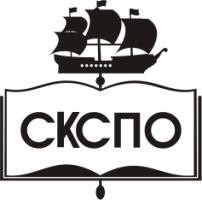 государственное автономное профессиональное образовательное учреждение Самарской области«Самарский колледж сервиса производственного оборудования имени Героя Российской ФедерацииЕ.В. Золотухина»ПАСПОРТ ПРОГРАММЫ УЧЕБНОЙ ДИСЦИПЛИНЫСТРУКТУРА и содержание УЧЕБНОЙ ДИСЦИПЛИНЫусловия реализации программы учебной дисциплиныКонтроль и оценка результатов Освоения учебной дисциплиныВид учебной деятельностиОбъем часовМаксимальная учебная нагрузка (всего)40Обязательная аудиторная учебная нагрузка (всего)40в том числе:обзорные занятиялабораторно-практические занятия25самостоятельная работа студента (всего)0в том числе:аттестация в форме:дифференцированный зачетНаименование разделов и темСодержание учебного материала, лабораторные работы и практические занятия, самостоятельная работа.Объём часовУровень освоенияРаздел 1.Теоретические сведенияТема 1.1. Основы здорового образа жизни. Физическая культура в обеспечении здоровья.Раздел 1.Теоретические сведенияТема 1.1. Основы здорового образа жизни. Физическая культура в обеспечении здоровья.Самостоятельная работа:Комплекс утренней гимнастики. Закаливание.1Тема 1.2. Лёгкая атлетика.Практические работы: Техника безопасности на уроках по л/а. Обучение  техники бега с низкого и высокого старта. Стартовый разгон.  Специальные беговые упражнения.  Бег с хода 3 -4 х 40 – 60 м. Ускорение на отрезках 5 -6 х 30 метров. Бег со старта 3- 4 х40 – 60 метров. Контрольный норматив в беге на  60 метров и 100 метров. Контрольный норматив по прыжкам в длину с места. Обучение техники и тактики бега на средние дистанции. Контрольный норматив в беге на 1000  метров. Обучение техники и тактики бега на длинные дистанции. Контрольный норматив в беге на  2000 и 3000  метров.4Тема 1.2. Лёгкая атлетика.Самостоятельная работа.  Правила соревнований. Техника низкого и высокого старта техника бега.1Тема 1.2. Спортивные игры (баскетбол).Практические работы: Инструктаж по ТБ по баскетболу. Ловля и передача мяча.  Ведение мяча левой и правой рукой. Учебная игра. Обучение техники броска мяча по корзине.  Учебная игра. Обучение техники штрафного броска. Учебная игра. Обучение ведения мяча с исполнением броска по корзине. Учебная игра.6Тема 1.2. Спортивные игры (баскетбол).Самостоятельная работа. Правила соревнований. Техника ловли и передачи мяча. Техника ведения мяча. Техника броска в корзину. Техника штрафного броска. Техника исполнения броска.1Тема 1.3. ГимнастикаПрактические работы: Техника безопасности по гимнастике. Строевые упражнения в строю и в движении. Акробатические упражнения. Кувырок вперед, назад, стойка на голове, колесо, стойка на руках. Силовые упражнения.4Тема 1.3. ГимнастикаСамостоятельная работа. Правила соревнований. Техника акробатических упражнений. Упражнения на расслабление.1Тема 1.4. Спортивные игры (волейбол).Практические работы: Техника безопасности  по волейболу. Обучение техники верхнего и нижнего приема волейбольного  мяча. Обучение техники передачи волейбольного  мяча. Обучение техники верхней и нижней  подачи волейбольного мяча. Обучение техники нападающего удара. Техника подачи волейбольного мяча в прыжке. Командные тактические действия. Учебная игра. Перемещение игроков по площадке  в игре. Учебная игра. Блокирование волейбольного мяча при н/у. Учебная игра. Совершенствование игры в волейбол. Учебная игра.	4Тема 1.4. Спортивные игры (волейбол).Самостоятельная работа.  Правила соревнований. Техника выполнения приема мяча. Техника выполнения передачи мяча. Техника выполнения. Техника выполнения н/у. Техника выполнения подачи.1Тема 1.5. Лыжная подготовка.Практические работы: ТБ по лыжной подготовке. Обучение техники одновременных лыжных ходов. Обучение техники попеременных лыжных ходов. Переход с попеременных ходов на одновременные. Контрольный норматив в ходьбе на 3км и 5 км. 6Тема 1.5. Лыжная подготовка.Практические работы: ТБ по лыжной подготовке. Обучение техники одновременных лыжных ходов. Обучение техники попеременных лыжных ходов. Переход с попеременных ходов на одновременные. Контрольный норматив в ходьбе на 3км и 5 км. 6Тема 1.5. Лыжная подготовка.Самостоятельная работа. Правила соревнований. Техника лыжных ходов. Умение правильно дышать.1Тема 1.6. Спортивные игры (баскетбол).Практические работы: Ловля и передача мяча. Ведение мяча левой и правой рукой. Учебная игра. Совершенствование техники броска мяча по корзине.  Учебная игра. Совершенствование  техники штрафного броска. Учебная игра. Совершенствование  ведения мяча с исполнением броска по корзине. Учебная игра.4Тема 1.6. Спортивные игры (баскетбол).Самостоятельная работа. Техника исполнения. Правила соревнований.1Тема 1.7. Легкая атлетикаПрактические работы: Инструктаж по т. б. на уроках по л/а. Совершенствование  техники бега с низкого и высокого старта. Стартовый разгон.  Специальные беговые упражнения.  Бег с хода 3 -4 х 40 – 60 м. Ускорение на отрезках 5 -6 х 30 метров. Бег со старта 3- 4 х40 – 60 метров. Совершенствование техники эстафетного бега. Специальные беговые упражнения. Скоростной бег до 70 метров с передачей эстафетной палочки. Контрольный норматив в беге на  60 метров и 100 метров. Совершенствование  техники прыжка в длину с места. Совершенствование техники и тактики бега на средние дистанции. Контрольный норматив в беге на 1000 метров.4Тема 1.7. Легкая атлетикаСамостоятельная работа. Техника низкого и высокого старта. Техника эстафетного бега. Правила соревнований. Техника прыжка в длину с места.140Результаты обучения(освоенные умения, усвоенные знания)Формы и методы контроля и оценки результатов обученияВ результате освоения дисциплины студент должен уметь:- использовать физкультурно-оздоровительную деятельность для укрепления здоровья, достижения жизненных и профессиональных целей.Практические работы. В результате освоения дисциплины студент должен знать:- о роли физической культуры в общекультурном, профессиональном и социальном развитии человека; - основы здорового образа жизни.Устный опрос теоретического материала, выполнение самостоятельных работ.